Resource sheet 6.1B
Text marking templateRead through the article by Milton Leitenberg on Resource sheet 6.1A. Identify the main points using the text marking strategies below:Number the sections or paragraphs.Draw rectangles around names, places and dates.Underline any historical, political, military or scientific key words.Circle any new vocabulary that you need to check.Put a ? In the margin for points not understood.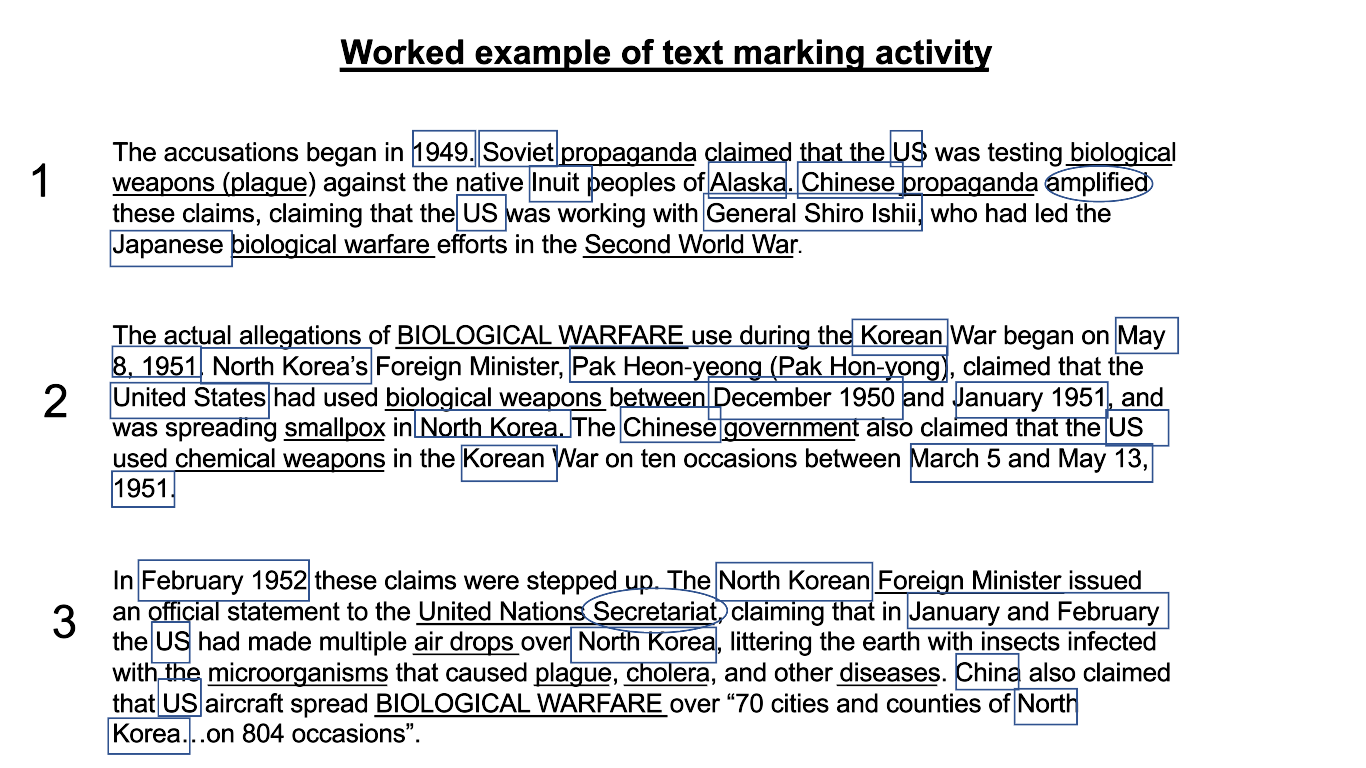 